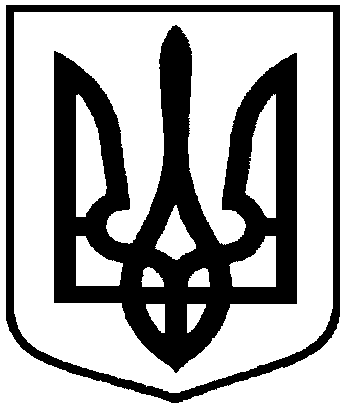 РОЗПОРЯДЖЕННЯМІСЬКОГО ГОЛОВИм. Суми З метою виховання у громадян почуття патріотизму та гордості за українських воїнів, шанобливого ставлення до ветеранів-учасників бойових дій, сучасних захисників України,  належної організації та відзначення у 2022 році Дня вшанування учасників бойових дій на території інших держав, керуючись пунктом 20 частини 4 статті 42 Закону України «Про місцеве самоврядування в Україні»:1. Організувати та провести заходи щодо відзначення у 2022 році Дня вшанування учасників бойових дій на території інших держав (додаток 1).2. Департаменту фінансів, економіки та інвестицій Сумської міської ради (Липова С.А.) забезпечити фінансування за КПКВК 0210180 «Інша діяльність у сфері державного управління» згідно з кошторисом (додаток 2).3. Відділу бухгалтерського обліку та звітності Сумської міської ради (Костенко О.А.) здійснити розрахунки згідно з наданими рахунками. 4. Відділу з питань взаємодії з правоохоронними органами та оборонної роботи Сумської міської ради (Кононенко С.В.), Сумському районному управлінню поліції ГУНП в Сумській області (Лебідь К.Л.), Управлінню патрульної поліції в Сумській області (Калюжний О.О.) у межах повноважень забезпечити публічну безпеку та порядок під час проведення заходів 15 лютого 2022 року.5. Контроль за виконанням даного розпорядження покласти на заступників міського голови згідно з розподілом обов’язків.В.о. міського голови з виконавчої роботи                                                               М.Є. Бондаренко	Кохан 700-561Розіслати: згідно зі спискомДодаток 1                                 до розпорядження міського голови       від      14.02.2022         № 31-РЗАХОДИщодо відзначення у 2022 роціДня вшанування учасників бойових дій на території інших держав	1. Урочистості до Дня вшанування учасників бойових дій на території інших держав. 					Відділ культури							                                        13 лютого, 12:00							Сумська обласна філармонія	2. Мітинг-реквієм з нагоди відзначення Дня вшанування учасників бойових дій на території інших держав, покладання квітів до монументу уродженцям Сумщини, які загинули в Афганістані, за участю представників органів державної виконавчої влади та органів місцевого самоврядування, Збройних Сил України, громадських організацій ветеранів-учасників бойових дій на території інших держав.						Департамент комунікацій та інформаційної 						політики, відділи: культури, організаційно-						кадрової роботи; управління з 		           						господарських та загальних питань 						15 лютого, 10:00Меморіальний комплекс воїнам-інтернаціоналістам по вул. Г. Кондратьєва	3. Проведення в навчальних закладах, установах культури тематичних уроків, лекцій з історії війни в Республіці Афганістан та інших локальних конфліктах, виставок, просвітницьких заходів, зокрема, за участю учасників бойових дій на території інших держав.												Управління освіти і науки, відділ культури 						лютий 4. Сприяння в установленому чинним законодавством порядку громадським організаціям у реалізації ними ініціатив, пов’язаних з відзначенням Дня вшанування учасників бойових дій на території інших держав. Департамент комунікацій та			інформаційної політики					лютий 5. Забезпечення благоустрою місць проведення святкових заходів, впорядкування меморіалів, могил, пам'ятників та пам'ятних знаків, місць поховань загиблих і померлих учасників бойових дій на території інших держав.Департамент інфраструктури міста, управління «Інспекція з благоустрою міста Суми», КП «Зеленбуд», КП «Шляхрембуд», КП «Спецкомбінат»до 15 лютого	6. Сприяння висвітленню в засобах масової інформації заходів щодо відзначення на території Сумської міської територіальної громади Дня вшанування учасників бойових дій на території інших держав.Департамент комунікацій та інформаційної політикилютий Директор департаменту комунікацій та інформаційної політики                                                                  А.І. КоханДодаток 2до розпорядження міського головивід     14.02.2022     № 31-РКошторис витрат на проведення заходів щодо  відзначення у 2022 році Дня вшанування учасників бойових дій на території інших державДиректор департаменту комунікаційта інформаційної політики			  			        А.І. КоханНачальник відділу організаційно-кадрової роботи					        А.Г. АнтоненкоНачальник відділу бухгалтерського обліку та звітності, головний бухгалтер                                                  О.А. КостенкоЛИСТ РОЗСИЛКИ розпорядження міського голови «Про відзначення у 2022 році Дня вшанування учасників бойових дій на території інших держав»від    14.02.2022  №  31-РПро відзначення у 2022 році Дня вшанування учасників бойових дій на території інших державДиректор департаменту комунікацій та інформаційної політикиА.І. КоханНачальник відділу протокольної роботи та контролю Л.В. Моша	Начальник відділу бухгалтерського обліку та звітності, головний бухгалтерО.А. КостенкоНачальник правового управлінняО.В. ЧайченкоКеруючий справами виконавчого комітетуЮ.А. Павлик № з/пСтатті витрат,передбачених  по КПКВК 0210180 «Інша діяльність у сфері державного управління»  на виконання програми «Фінансове забезпечення відзначення на території Сумської міської територіальної громади державних, професійних свят, ювілейних дат та інших подій на 2022-2024 роки» завдання 1. «Забезпечення виконання чинного законодавства щодо відзначення державних, професійних свят, ювілейних дат та пам’ятних днів державного, регіонального та місцевого значення»«Придбання квіткової продукції для забезпечення покладань»Розмір витрат,грн.КЕКВ 2210 «Предмети, матеріали, обладнання та інвентар»КЕКВ 2210 «Предмети, матеріали, обладнання та інвентар»КЕКВ 2210 «Предмети, матеріали, обладнання та інвентар»1Квіткова продукція для покладання 1 310,00РАЗОМ:1 310,00№з/пНазвапідприємства, установи, організаціїП.І.Б. керівникаЕлектронна адресаКіль-кість прим1Департамент комунікацій та інформаційної політикиКохан А.І.inform@smr.gov.ua12Відділ взаємодії з правоохоронними органами та оборонної роботиКононенко С.В.vvpo@smr.gov.ua33Департамент інфраструктури містаЖурба О.І.dim@smr.gov.ua14КП «Зеленбуд» Скрипка О.Г.zelenbyd-sumy@ukr.net 15КП «Шляхрембуд»Вегера О.О.dorremstroi@ukr.net 16КП «Спеціалізований комбінат» Короткевич Є.Г.spcomb-sumy@ukr.net17Відділ культуриЦибульська Н.А.kultura@smr.gov.ua 18Відділ організаційно-кадрової роботиАнтоненко А.Г.org@smr.gov.ua 19Управління з господарських та загальних питаньМіщенко С.М.hozotdel@smr.gov.ua 110Управління освіти і наукиДанильченко А.М.osvita@smr.gov.ua 111Управління «Інспекція з благоустрою міста Суми»Голопьоров Р.В.incp@smr.gov.ua 112Відділ бухгалтерського обліку та звітностіКостенко О.А.byh@smr.gov.ua113Департамент фінансів, економіки та інвестиційЛипова С.А.mfin@ smr.gov.ua1